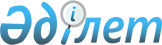 О признании утратившим силу некоторых постановлений акимата города ЭкибастузаПостановление акимата города Экибастуза Павлодарской области от 8 января 2016 года № 14/1      В соответствии со статьей 31 Закона Республики Казахстан Республики Казахстан от 23 января 2001 года "О местном государственном управлении и самоуправлении в Республике Казахстан", статьей 40 Закона Республики Казахстан от 24 марта 1998 года "О нормативных правовых актах" и в целях приведения в соответствие с действующим законодательством Республики Казахстан, акимат города Экибастуза ПОСТАНОВЛЯЕТ:

      1. Признать утратившим силу некоторые постановления акимата города Экибастуза согласно приложению.

      2. Контроль за исполнением настоящего постановления возложить на руководителя аппарата акима города Экибастуза Сапариеву Ф.Б.

 Перечень
некоторых постановлений акимата города Экибастуза      1. Постановление акимата города Экибастуза от 6 января 2012 года №20/1 "Об установлении квоты рабочих мест для инвалидов города Экибастуза" (зарегистрировано в Реестре государственной регистрации нормативных правовых актов за №12-3-315, опубликовано 9 февраля 2012 года в газетах "Отарқа" № 6 (1100) и "Голос Экибастуза" № 6 (2912);

      2. Постановление акимата города Экибастуза от 17 января 2014 года №41/1 "Об утверждении правил служебной этики государственных служащих местных исполнительных органов города Экибастуза" (зарегистрировано в Реестре государственной регистрации нормативных правовых актов за № 3692, опубликовано 20 февраля 2014 года в газетах "Отарқа" № 7 (1205) и "Голос Экибастуза" № 7(3017);

      3. Постановление акимата города Экибастуза от 17 января 2014 года № 44/1 "О внесении изменения в постановление акимата города Экибастуза от 6 января 2012 года N 20/1 "Об установлении квоты рабочих мест для инвалидов города Экибастуза" (зарегистрировано Реестре государственной регистрации нормативных правовых актов за № 3683, опубликовано 13 февраля 2014 года в газетах "Отарқа" № 6 (1204) и "Голос Экибастуза" № 6 (3016);

      4. Постановление акимата города Экибастуза от 05 июня 2015 года № 643/6 "Об утверждении методики ежегодной оценки деятельности административных государственных служащих корпуса "Б" исполнительных органов акимата города Экибастуза" (зарегистрировано в Реестре государственной регистрации нормативных правовых актов за № 4561, опубликовано 9 июля 2015 года в газетах "Отарқа" № 27 (1277) и "Голос Экибастуза" № 27 (3089)


					© 2012. РГП на ПХВ «Институт законодательства и правовой информации Республики Казахстан» Министерства юстиции Республики Казахстан
				
      Аким города Экибастуза

А. Вербняк
Приложение
к постановлению акимата
города Экибастуза
от "8" января 2016 года № 14/1